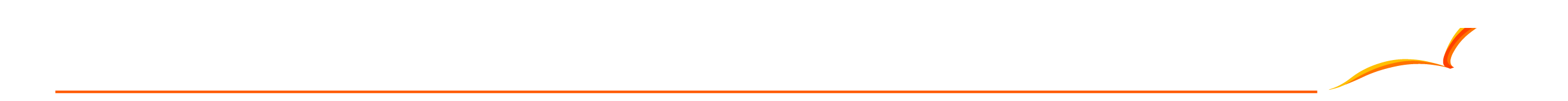 一站式网上采购及交流之旅 捕捉跨11个行业的商机新型冠状病毒病疫情持续影响全球商业活动，网上采购是助业界继续拓展市场的贸易方案。香港贸发局的首个「夏季采购汇 | 网上展」早前圆满结束并取得佳绩，因此于11月将再度举办「秋季采购汇丨网上展」(ASWO) 。「秋季采购汇 | 网上展」为买家及供货商提供一站式的在线采购经验，以继续探索电子，照明，户外及科技照明，环保，钟表，眼镜，玩具，婴儿用品，文具，家庭用品及礼物和赠品等行业的商机。「商对易」- 全新AI智能商贸配对平台登记流程: 于11月6日下午2点前填妥以下采购资料及交回回条 。香港贸发局将于10月中根据阁下的采购意向，提供合适的展商名单以供筛选。 阁下可决定预先筛选展商名单，或交由贸发局的专业商贸配对团队为阁下挑选符合采购要求的展商。阁下将于11月9日起以电邮形式收到登入链结及会议日程。阁下并可于11月16日至27日登入「商对易」并根据会议日程与已确认的展商进行视像会议。当阁下完成4个或以上视像会议，香港贸发局将送出购物礼券，以示答谢。回条□ 我同意将我提供的公司简介及采购要求发布到贸发局的「商对易」商贸配对平台，让平台用户可取得相关数据，以便进行在线商贸洽谈及安排会议。请选择以下其中一个选项 (必须填写): 由贸发局的专业商贸配对团队为阁下挑选符合采购意向的展商。 由本人挑选符合采购意向的展商。公司资料买家姓名(与护照相符) 先生/ 太太/ 女士: _______________________________________________________________公司名称: ____________________________________		职位: _________________________________________地址: ______________________________________________________________________________________________国家: ____________________________________		公司电话: _____________________________________流动电话: ____________________________	                           电邮: __________________________________________微信账号 : _____________________________________________________________________________________________业务性质: 采购公司 		 生产商		 分销商	  	  进口商		 批发商	 零售商	 	 连锁百货公司             网络零售商 	                 其他: ____________________________经营产品: _______________________________________________________________________________________公司网址: _______________________________________________________________________________________公司简介: ________________________________________________________________________________________________________________________________________________________________________________________________________________________________________________________________*请尽可能提供详细资料，以便我们可以为您找到合适的供货商! 采购数据销售方法及网络: _________________________________________________________________________________公司自家拥有之品牌: ___________________________ 其他品牌: ________________________________________产品设计:  自有品牌生产(OBM) 		 原设计生产(ODM)		 原设备生产(OEM)                       现有产品                               初创                             	 其他: ____________________________________采购预算(美金) __________________________________________________________________________________采购清单 (必须提供):请从以下表格挑选最少3个采购项目:□ 本人确认已阅读及同意香港贸易发展局(“贸发局”)的使用条款。本人确定贸发局可将上述数据编入其全部或任何数据库内作为直接推广或商贸配对之用，以及用于贸发局在私隐政策声明中所述之其他用途。本人亦同意在参观展览会时遵守贸发局所订之访客规则及法规。 本人同意接收贸发局日后活动的入场证。本人明白本人的「商对易」账号可以同时进入由贸发局与法兰克福展览(香港)有限公司(“法兰克福展览”)合办的国际环保博览。若这样做，即代表本人接受并同意法兰克福展览将本人的数据编入其数据库内作为直接推广，以及用于法兰克福展览在私隐政策中所述之其他用途。□ 本人愿意继续加入贸发局的联络名单，以获悉最新的市场信息和商机。(此选项是按欧盟有关保护个人资料法律的要求而设，只适用于欧盟/欧洲经济区的客户。)姓名 _______________________________ 签署__________________________________________ 日期                               如果您不希望通过传真收到香港贸易发展局的任何促销材料，请通过电话[852-1830668]与我们联系，或填写以下信息，然后通过传真[852-28034198] /电子邮件[[databank@hktdc.org]。贸发局的专业商贸配对团队会根据阁下的采购意向，提供合适的展商名单给您作筛选并安排视像会议，会议日程将会发送至阁下的邮箱。此外，买家亦可在「商对易」平台上自行邀请合适的展商会面 。电子 3D 打印  人工智能及语音识别技术 影音产品 计算机及外围设备      数码产品     显示产品 电竞外围产品及电竞家具 电子保健产品 家庭电器产品 汽车电子产品 流动设备及配件 机器人科技和无人操控技术 保安产品 电讯产品 穿戴式电子产品 其他: __________________电子组件及配件 电池 电线 / 电缆及配件 电路载体板材基本材料生产器材 电路结构生产器材 无源部件 铝PCB基板 个人显示器技术工程 技术组件传感器 智能装置传感器 ( 零部件 ) 太阳能光伏电组件及器材 太阳能光伏电生产机器	 电子产品用开关/按钮 其他: __________________灯饰 镇流器 吊灯 商业照明 LED照明零部件 LED照明   灯泡及灯管 霓虹灯及招牌  	 家居照明 感应灯 智能灯饰及照明方案 舞台灯 测检及验证服务 电线及电缆    无线照明监管系统 其他: __________________户外及科技照明 广告照明/广告灯	 镇流器   	 紧急及专业照明 电筒	 聚光射灯   	 植物照明灯   	 灯饰组件 调光掣 照明装置 户外及公共照明   保安照明   太阳能灯 路灯/街灯 专业照明 其他: __________________环保 空气净化及除臭技术与设备 环保产品	 节能产品 绿色运输、绿色建筑及能源效益 固体废物循环再造技术与设备	 废水回收技术及设备 其他: __________________钟表 计时腕表 时钟 跳字表 电子表   	 珠宝首饰腕表 机械表 包装用品 零件及配件 宣传手表 石英行针表 智能手表 运动计时腕表 表带	        手表机芯 其他: __________________玩具 室外游乐设施 品牌廊 益智玩具及游戏	    电子及遥控玩具	 节日及派对用品 充气玩具   大童世界 授权玩具		 音乐玩具 骑坐玩具 智慧玩具 软身玩具及洋娃娃 启发潜能玩具 视频游戏及配件 户外及运动用品世界 其他: __________________婴儿产品 婴儿寝具及家具 婴儿餐椅 婴儿监察器 婴儿游玩床 婴儿护肤及沐浴产品 婴儿手推车及相关用品 智能婴儿产品 婴儿玩具、游戏及教学用品    婴儿消耗用品    育婴用品 健康及家居安全用品    孕妇用品 孕妇服装 有机婴儿用品    婴儿手推车及婴儿椅    其他: __________________文具 计算机硬件 / 外围设备 创意手工 礼品文具   学童用品 纸张及打印用品 卓越办公 书写设备 其他: __________________礼品及赠品 广告赠品 / 宣传礼品及物品	 婴儿产品	  美容及健康产品 商业礼品	 时装饰品	 时尚礼品 直身有柄杯 节庆装饰礼品 购物袋  流动智能电话装置 文具套装 旅游及户外用品 雨伞 手表 婚礼礼物 其他: __________________家庭用品 浴室用品		 清洁及个人护理用品 炊具 / 厨房用具		 即弃碟 / 杯 / 碗 庭园 / 户外家具 保健用品	 家居装饰品及香熏产品 家品储存及整理 洗衣用品   宠物用品 餐具 其他: __________________眼镜 品牌眼镜用品 隐形眼镜及配件 眼镜盒 眼镜配件 眼镜原材料 光学仪器               护目镜	 眼镜部件 运动护目镜 太阳眼镜		 其他: __________________与展商进行视像会议的合适会议日期及时间 (香港时间, GMT+8) (请提供至少6个时段) 